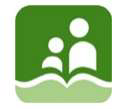 The Board of Education ofSchool District No.5 (Southeast Kootenay)MINUTES - ADVOCACY/EDUCATION COMMITTEE MEETINGFebruary 25, 2019   9:30 a.m.Board OfficeCommittee Members				Trustee TurnerIn Attendance:					Trustee Ayling						Trustee Bellina (by zoom)Regrets:					Trustee Whalen					Board/District Staff in 				Trustee McPheeAttendance:					Trustee Johns						Trustee Damstrom						Trustee Kitt						Lynn Hauptman, Superintendent									Jason Tichauer, Director, Student Learning 						Diane Casault, Director, Student Learning						Darcy Verbeurgt, District Principal						Jennifer Roberts, District Principal						Gail Rousseau, Executive Assistant (Recorder)1.	COMMENCEMENT OF MEETING	I want to acknowledge that we have gathered here in the Homelands of the Ktunaxa people. 1.1	Call to OrderThe Advocacy/Education Committee Meeting of February 25, 2019 was called to order at 9:30 a.m. by Co-Chair Turner.1.2	Approval of AgendaAdditions:  nil	M/S that the agenda of the Advocacy/Education Committee meeting of February 25, 2019 is approved as circulated.1.3	Approval of MinutesM/S that the minutes of the Advocacy/Education Committee meeting of January 28, 2019 be approved as circulated.2.	PRESENTATIONS	2.1	BAA Courses		2.1.1	Leadership 10		2.1.2	Leadership 11		2.1.3	Leadership 12		2.1.4	Outdoor Leadership 10		2.1.5	Psychology 11		2.1.6	Psychology 12		2.1.7	Tutoring 11		2.1.8	Tutoring 12		2.1.9	Yearbook 10		2.1.10	Yearbook 11		2.1.11	Yearbook 12Jason Tichauer presented the Advocacy/Education Committee with 11 BAA Courses.  Due to new provincial regulations BAA Courses now need to be on a new standardized template. The only change to a few of the Courses is that templates have been created for additional grades and some of the content has been expanded.  Jason explained that a BAA course is a course created at the district level that will still give graduation credits. Questions/Comments:Aboriginal Worldviews and Perspectives - it is an expectation across all courses whether it is BAA or not that we are on our journey to reconciliation as a School District and that our classrooms are vehicles for this journeyMetis perspective will definitely be a resource and we will be making that connectionSchools have the equipment to run the Courses along with a repair budgetthere has been no issue to date with the association regarding Tutoring 11 and 12; Jason Tichauer will confirm thisRecommendation A – M/S that the Board approve BAA Courses Leadership 10, 11 and 12, Outdoor Leadership 10, Psychology 11 and 12, Tutoring 11 and 12 and Yearbook 10, 11 and 12.3.	ITEMS FORWARDED FROM PREVIOUS MEETING - nil4.	CORRESPONDENCE AND/OR NEW ITEMS4.1	DSAC ReportA summary was presented to the Committee of DSAC since inception.  The next meeting is on March 7 at the Cranbrook Board Office.  Mike Suto, Leadership Consultant will present 7 Habits of Highly Effective People to the students. An administration fee is provided to DSAC from various grants as well as a budget line which is reviewed at budget time each year.4.2	DPAC ReportTrustee Turner reported:discussed presenters for upcoming Fernie conference; suggestions to invite the White Hatter or Linda O’Neil as presentersscreening of “screenagers” they are approaching the Principal of MBSS  to arrange a venue and time for this screeningDPAC President outlined several school PAC initiatives	4.3	Everest Running ChallengeTo celebrate Michael Meinig’s birthday he has decided to hike the equivalent of Mt. Everest to raise funds for SD5 and SD6 meal programs which will take approximately 18 hours.  Any help Trustees could provide in getting the word out would be much appreciated.  Donations can be made through the website www.everestkootenay.com. Funds raised can be used by the Districts as they see fit.  Good Luck Michael and thanks for your efforts for our schools!4.4	Letter from Jaffray Elementary Junior Secondary PACJaffray Elementary Junior Secondary School PAC is looking for a letter of support from the School District recognizing there is an issue and are in support of changes.  This letter will be referred to Finance/Operations Committee meeting today for further discussion.4.5	2020/2021 CalendarThe 2020/2021 school calendar was presented for the Board to approve a 30 day public consultation period.Recommendation B – M/S that the Board approve the 2020/2021 calendar to be sent out for community consultation.5.	BCSTA LETTERS5.1	Funding Model Review5.1.1	BCTF to MOEThis item needs to be addressed further. Trustee Johns will provide additional information for the Committee to review.  This item will be deferred to the public Finance/Operations meeting in April.  	5.2	Grad Program	5.2.1	Receive and file.6.	ADJOURNMENTThe Advocacy/Education Committee meeting was adjourned at 10:25 a.m.